Publicado en España el 01/06/2017 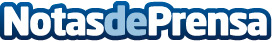 Se lanza al mercado Allvoices, el marketplace de voces más grande de EuropaUna revolucionaria plataforma de locuciones profesionales automatizada y multi-idioma diseñada para que las empresas puedan seleccionar y contratar, en tan solo unos minutos, al locutor más adecuado para cualquier proyecto de audioDatos de contacto:Julia Rigel692 877 544Nota de prensa publicada en: https://www.notasdeprensa.es/se-lanza-al-mercado-allvoices-el-marketplace_1 Categorias: Internacional Comunicación Marketing Emprendedores E-Commerce Recursos humanos http://www.notasdeprensa.es